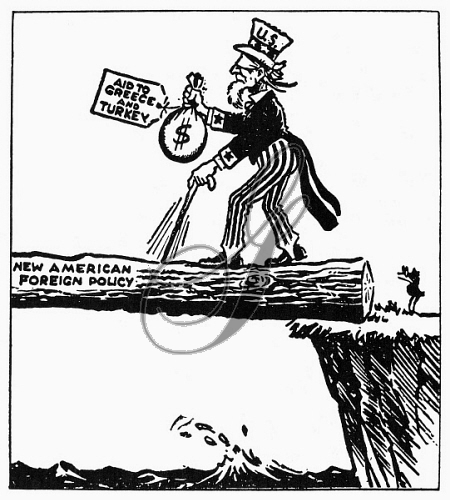 1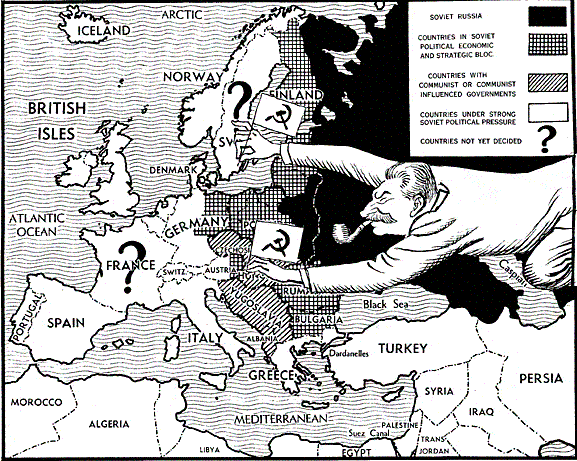 23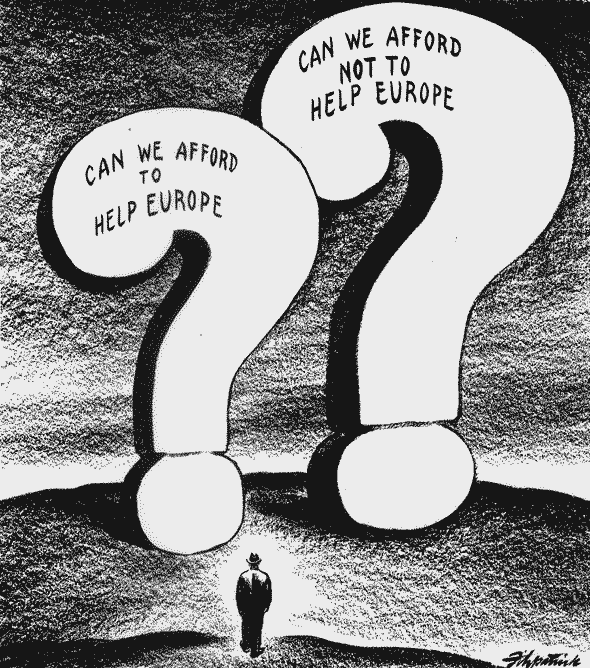 4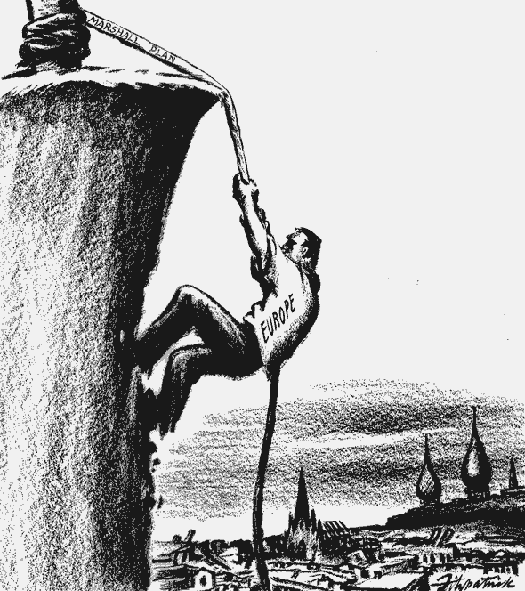 5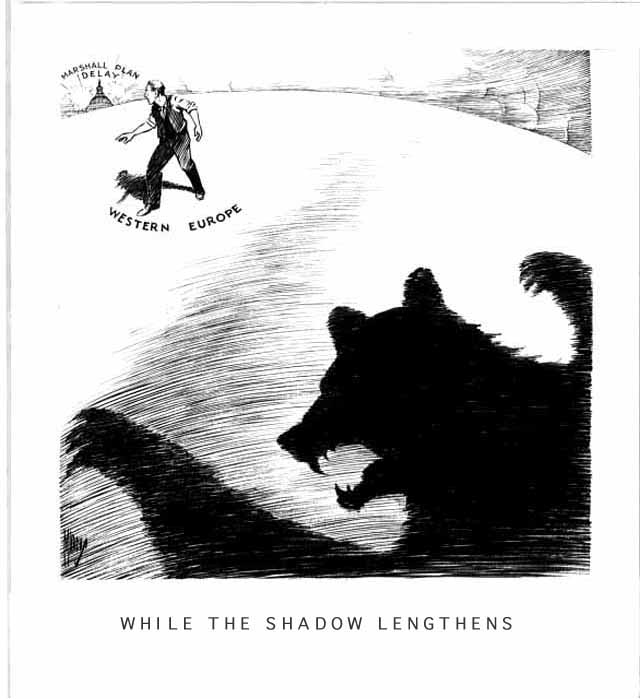 6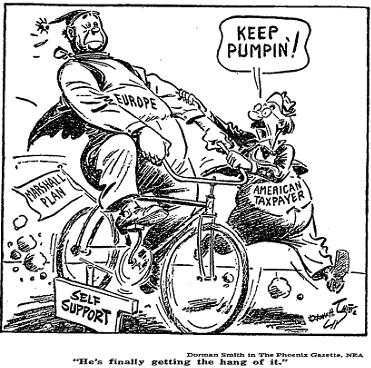 7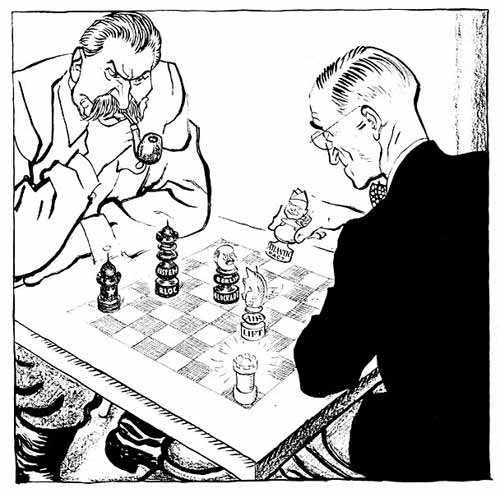 8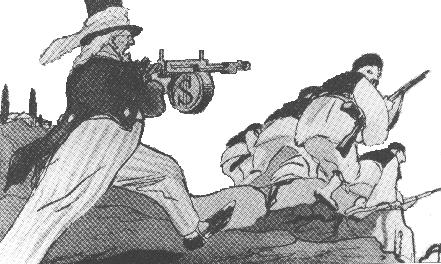 9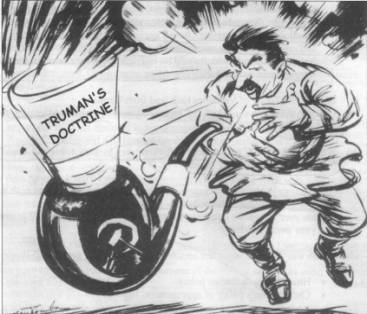 